Morris County Psychological Association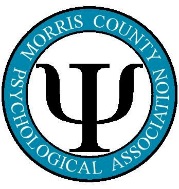 409 Main StreetChester, NJ 07930908-879-2233www.mcpanj.com          President 			                 Treasurer				         Program Chairperson   Hayley Hirschmann, Ph.D	                 	          Sarah Dougherty. Psy.D. 		               Marilyn Lyga, Ph.D.           President-elect 			Secretary			                           NJPA Representative  Sarah Dougherty, Psy.D.			Melissa Klika, Psy.D.	                 	.     Sarah Dougherty, Psy.D.                                      Past President 			Webmaster			         Membership     Nancy Sidhu, Ph.D.		    	 Francine Rosenberg, Psy.D. 		         Komal Dutt, Ph.D.        Communications Chair    	     Christine S. Ghilain, Ph.D                                  Student  Representative                                                                                                   Erica Viera4/13/22Suicide Risk Factors:  Protective Factors and Ongoing AssessmentPresented by:Dr. Nicole Rafanello, Ph.D.Meeting Announcements:Hayley welcomed members.The speaker for May is Ed Adams. The topic is “Re-Inventing Masculinity”The High School awards breakfast will be held on June 1. Members are reminded to update their personal profile on our website for inclusion in the directory this year. If you are not a member, consider joining so that you can be included in the Directory.Register for all upcoming programs at www.mcpanj.comContact:   Hayley Hirschmann, Psy.D. if you have any questions or prefer not to register online.Meeting Attendees:Olga AnagnostisAlyssa AusternNoelle BaresichRoderick BennettRichard BrewsterDeniz ColakLidia Dengelegi AbramsGerard DonahueSarah DoughertyKomal DuttIrene FisherDaniel GallagherKenneth GatesMarc GirondaJudith HerschlagHayley HirschmannMelissa Klika MackPhyllis LakinMary LarsenStuart LeedsRoman LemegaIlana Lev-ElMarilyn LygaFawn McNeil-HaberCaridad MorenoSusan NeigherNicole Rafanello (speaker)Ann ReeseDebra RoelkeFrancine RosenbergSharon Ryan MontgomeryJayne SchachterKenneth SchulmanArline ShafferNancy SidhuBrenda StepakTamsen ThorpeMary ToolanIda WelshAaron WeltPaul YampolskyPresenter Bio:Dr. Rafanello is in private practice in Morristown, NJ.  She provides forensic services for individuals, attorneys, the courts and the community, as well as both individual and group skills training in DBT (Dialectical Behavior Therapy).  She also provides supervision, consultation and training to therapist groups in DBT.Overview and Objective of Today’s TalkThis CE program will assist the attendee with identifying the risk and protective factors relating to suicidal ideation and behaviors in multiple clinical populations.  The attendee will be able to recognize the need for baseline and ongoing suicide assessment and be familiar with the importance of context, culture, race and the therapeutic relationship in assessing suicide risk and ideation.  The attendee will also learn about the researched tools in the field to assist in the assessment of suicide.     Learning Objectives:  By the end of the session, participants will be able to:1.   Identify at least 5 historical or static risk factors and 5 dynamic risk factors for suicide.
2.  Name at least 5 protective risk factors that consider the race, culture, and context of the individual.
3.  Know some of the risk assessment measures for suicide and how to use them. This program is intended for psychologists, psychiatrists, social workers, nurses, mental health counselors, marriage and family therapists, physicians and graduate students. It will be presented at an introductory level, meant for those with little prior knowledge of the subject matter. The presenter does not have any commercial support and/ or conflict of interest for this program.- Q & A:Could you use the UWRAMP with children? Dr. Rafanello has used on children as young as 13.Newsletter submitted by:MCPA Secretary – Melissa Klika, Psy.D.